Strana:  I z I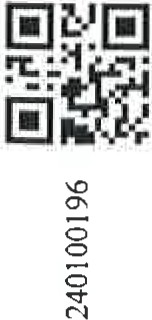  	Objednávka č.: 0240100196 Odběratel:	Ústav dějin umění AV ČR, v.v.i.Husova 352/4 110 00 PRAHA 1PID:Smlouva:.:()STAV DfJIN Ut.lfNfČeská republikaDodavatel:Číslo účtu: Peněžní ústav:DIČ: IČ:CZ68378033 68378033IČ:	19012276	DIČ:	CZ19012276Platnost objednávky do:I--31.1-2-.2024-t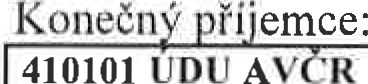 Termín dodání:I -08.04.2024 -Místo dodání: Způsob dopravy: Dodací podmí nky:Dodejte:Forma úhrady: PříkazemTermín úhrady: Položka						 Referenční číslo	Množství	MJ	Cena/MJ vč. DPH	Celkem vč. DPHknižní skener Bookeye 5 V2 Automatic vč. 5ti Jeté záruky1,00	ks	800 899,00 Kč	800 899,00 KčPředpokládaná  cena celkem (včetně DPH):	800 899,00 Kč Datum vystavení:   25 .03.2024Vystavil: